    ҠАРАР      						                   РАСПОРЯЖЕНИЕ                    «20» июль  2017  й.                             № 17                   «20» июля   2017 г. В соответствии  с правилами    благоустройства сельского поселения Ассинский сельсовет муниципального района Белорецкий район  Республики Башкортостан   №121 от 05 марта 2015 года, в целях благоустройства территории   с. Ассы к проведению семинара глав сельских поселенийСоздать комиссию по благоустройству территория с.Ассы в составе:-Тулебаева Альтафа Идрисовича- депутат Совета сельского поселения Ассинский сельсове, округа №1;- Киранова Рината Махмутовича – председатель постоянной комиссии   по земельным вопросам, благоустройству и экологии;-Кунакбаева Фирата Юллыбаевича- член  постоянный комиссии по земельным вопросам, благоустройству и экологии;-Рафикова  Ралифа Рафаиловна- член  постоянный комиссии по земельным вопросам, благоустройству и экологии;-Габбасова  Хакима Мустафевич – староста с.Ассы      2.  Раздать уведомления  собственникам домов  о покраски  заборов, кошения сорной травы и уборки  прилегающих территорий .    3. Контроль за исполнением настоящего распоряжения  возложить на постоянную комиссию    по земельным вопросам, благоустройству и экологии.       Глава сельского поселения                             В.Г.Юсупов.БАШКОРТОСТАН РЕСПУБЛИКАҺЫБЕЛОРЕТ РАЙОНЫмуниципаль районЫНЫңАСЫ АУЫЛ СОВЕТЫАУЫЛ БИЛәМәһЕХАКИМИӘТЕ4535262 БР, Белорет районы, Асы ауылы,  Мөбәрәков  урамы, 25/1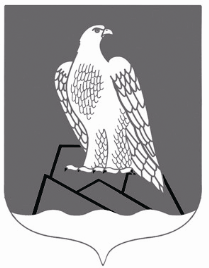 АДМИНИСТРАЦИЯ СЕЛЬСКОГО ПОСЕЛЕНИЯ АССИНСКИЙ СЕЛЬСОВЕТМУНИПАЛЬНОГО РАЙОНА БЕЛОРЕЦКИЙ РАЙОН РЕСПУБЛИКИ БАШКОРТОСТАН453562, РБ, Белорецкий район, с.Ассы, ул.Мубарякова, 25/1